PRZEPISY ZESPOŁOWYCH GIER SPORTOWYCH cz.2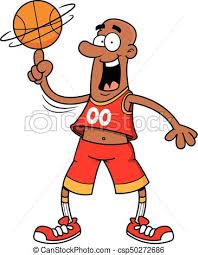  koszykówka i niezbędna wiedza aby zagrać mecz  by Jacek WięckowskiGrupa wiekowa w odniesieniu do wieku szkolnegoIlość zawodników jaką liczy drużynaWymiary boiska – nie musicie ich znać na pamięć  wystarczy, że poznacie boisko po liniachIle zawodniczek/ zawodników z jednej drużyny przebywa na boisku podczas meczuJak długo trwa mecz?Na jakiej wysokości znajduje się kosz?Jakiej wielkości piłki używamy do gry?Ile punktów za zdobycie kosza?Koszykówkaod VII klasy SP i wzwyż (seniorzy, poziom olimpijski, mistrzostwa świata itd.)1228 m x 15 m5cztery kwartyczyli 4 x 10 min.w zawodach szkolnych zwykle 4 x 6-8 min.3,05 mDziewczęta/kobiety rozmiar „6”Chłopcy/mężczyźni grają większą piłką w rozmiarze "7"Za każdy „kosz” z gry 2 pktz za linii 6,75 m od kosza  – 3 pktZa rzut osobisty – 1 pktMini koszykówka klasy IV, V, VI1228 m x 15 m5cztery kwarty4 x 6 min.2,60 mi dla dziewcząt i dla chłopcówrozmiar „5” Za każdy „kosz” ,z gry – 2 pktZa osobisty – 1 pktNie ma rzutów za „3” pkt